                                                                                                                                                25 Σεπτεμβρίου 2017            Θέμα: Συμμετοχή μαθητών Στ΄τάξης στις Δράσεις της Ευρωπαϊκής Εβδομάδας Αθλητισμού   Οι μαθητές της Στ΄ τάξης του σχολείου μας, την Παρασκευή 29 Σεπτεμβρίου 2017, θα επισκεφτούν το Πάρκο Αθαλάσσας  για να συμμετάσχουν στο παιχνίδι που διεξάγεται στα πλαίσια των Δράσεων της Ευρωπαϊκής Εβδομάδας Αθλητισμού. Το «Παιχνίδι Προσανατολισμού Στο Φυσικό Περιβάλλον» θα πραγματοποιηθεί σε συνεργασία με την Ομοσπονδία Ορειβασίας και Αγωνιστικής Αναρρίχησης(ΚΟΜΟΑΑ). Η δράση αποτελεί μια προσπάθεια να καλλιεργηθούν στους συμμετάσχοντες τα οφέλη στην υγεία του ανθρώπινου οργανισμού μέσω της πεζοπορίας/περπατήματος.Επιπλέον επιδιώκεται η ενεργός εμπλοκή τους σε θέματα οικολογικής συνείδησης, προστασίας και αγάπης της φύσης. Κατά τη διάρκεια της Δράσης  θα γνωρίσουν μεθόδους προσανατολισμού με ή χωρίς πυξίδα και συνηθειών που απαιτούνται κατά τη διάρκεια διαφόρων δραστηριοτήτων στη φύση όπως η κατασκήνωση, η πεζοπορία, η εξερεύνηση της φύσης κ.α.Το αγώγιο για το λεωφορείο είναι €2.                                                                                                                                                                 Από το Σχολείο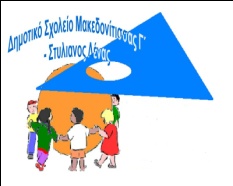 ΔΗΜΟΤΙΚΟ ΣΧΟΛΕΙΟ ΜΑΚΕΔΟΝΙΤΙΣΣΑΣ Γ΄ –ΣΤΥΛΙΑΝΟΣ ΛΕΝΑΣ           Τηλ:22355997 Fax:22356103, Σπυρίδωνος Νόμπελη 3, 2402 Έγκωμη                                email: dim-makedonitissa3-lef@schools.ac.cy                                                                      Σχολική Χρονιά 2016-2017                                                                                                                                                           25 Σεπτεμβρίου 2017              Θέμα: Συμμετοχή μαθητών Στ΄τάξης στις Δράσεις της Ευρωπαϊκής Εβδομάδας Αθλητισμού   Οι μαθητές της Στ΄ τάξης του σχολείου μας, την Παρασκευή 29 Σεπτεμβρίου 2017, θα επισκεφτούν το Πάρκο Αθαλάσσας  για να συμμετάσχουν στο παιχνίδι που διεξάγεται στα πλαίσια των Δράσεων της Ευρωπαϊκής Εβδομάδας Αθλητισμού. Το «Παιχνίδι Προσανατολισμού Στο Φυσικό Περιβάλλον» θα πραγματοποιηθεί σε συνεργασία με την Ομοσπονδία Ορειβασίας και Αγωνιστικής Αναρρίχησης(ΚΟΜΟΑΑ). Η δράση αποτελεί μια προσπάθεια να καλλιεργηθούν στους συμμετάσχοντες τα οφέλη στην υγεία του ανθρώπινου οργανισμού μέσω της πεζοπορίας/περπατήματος.Επιπλέον επιδιώκεται η ενεργός εμπλοκή τους σε θέματα οικολογικής συνείδησης, προστασίας και αγάπης της φύσης. Κατά τη διάρκεια της Δράσης  θα γνωρίσουν μεθόδους προσανατολισμού με ή χωρίς πυξίδα και συνηθειών που απαιτούνται κατά τη διάρκεια διαφόρων δραστηριοτήτων στη φύση όπως η κατασκήνωση, η πεζοπορία, η εξερεύνηση της φύσης κ.α.Το αγώγιο για το λεωφορείο είναι €2.                                                                                                                                                                            Από το Σχολείο